                       Львівська міська рада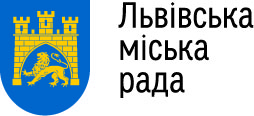                       Департамент гуманітарної політики                       Управління освіти                      Відділ освіти Шевченківського та Залізничного району                      Середня загальноосвітня школа № 92                      79069, Львів, вул. Шевченка , 390                      тел./факс: (032) 291 14 79 shkola92@ukr.netН А К А З м. Львів29.06.2021  р.		                                                                №   Про підсумки проведення контрольнихробіт за ІІ  семестр у  2020– 2021  н.р. у школі І ступеня	На виконання наказу №  52 від 17.05. 2021 року « Про проведення підсумкових контрольних робіт  учнів 1-4 класів у 2020 – 2021н. р.» у школі І ступеня адміністрацією школи проведено підсумкові контрольні роботи та діагностичні роботи  з української мови та математики. Виконуючи діагностичну роботу з української мови (списування), учні 1-х класів допустилися таких помилок: неправильне написання літер та іх з’єднання, написання з великої букви нового речення, перенос слів з рядка в рядок.         Учні  2-х і 3-х класів писали діагностичну роботу з української мови (диктант). Адміністрація і вчителі проаналізували роботи і виявили, що найбільше помилок другокласники  допустили пропускаючи або замінюючи букви у словах , а також у написання слів з апострофом, вживання великої букви у власних назвах та на початку речення, звуконаслідуване написання букви «ю».         Типовими помилками для третьокласників були: написання прийменників з іменниками, слів з ненаголошеними -е-, -и-, парними дзвінкими і глухими звуками, перенос слів з рядка в рядок. Українська мова (диктант)            Учні 4-х класів писали диктант. 83 %  учнів виконали завдання на високому і достатньому рівні. Типовими помилками були: написання слів з апострофом, з подовженим м’яким приголосним, з глухими приголосним (заміна на парний дзвінкий),  , розділові знаки при однорідних членах речення.Математика      89 %  учнів  4-х класів виконали завдання з математики на високому і достатньому рівні. Типовими помилками були: обчислення виразів  з іменованими числами, множення і ділення на двоцифрове число, розв’язання задач на знаходження середнього арифметичного, визначення площі ділянки.Виходячи з вищесказаного, -Н А К А З У Ю :Визнати , що вчителі 1-4 -х класів в основному забезпечують відповідний рівень навчальних досягнень з української та математики згідно вимог навчальних програм.Відзначити, що кращі результати навчальних досягнень з української мови показали учні   4-а кл. ( вч. Біляковська О.І.),  з математики  4-б кл. (вч. Лісовець І.В.),      3.  Всім вчителям 1-4  -х класів:3.1. Провести глибокий аналіз  індивідуальних помилок учнів і посилити з ними роботу по ліквідації прогалин у наступному навчальному році.     3.2. Провести бесіди з  учнями та їх  батьками по виявленню причин низького рівня знань і дати батькам практичні рекомендації та поради                                                                                    ( до 16.06.21р.)      5. Контроль за виконанням даного наказу покласти на заступника директора з НВР п. Підвірну Л.М.Директор школи : 	                                                                             М. КовталоЗ наказом ознайомлені :  _______________________________КласП І П вчителяК-сть уч. в класіРівніРівніРівніРівніКласП І П вчителяписалоВДСП4-АБіляковська О.І.32/301020--4-БЛісовець І.В.30/307121014-ВБогач О.М.32/2810144-4-ГЛучкевич О.С.31/291411314-дБацьонга Л.І.16/14293-Всього141/1314333%6650%2015%22%КласП І П вчителяК-сть уч. в класіРівніРівніРівніРівніКласП І П вчителяписалоВисокийДостатнійСереднійПочатковий4-АБіляковська О.І.32/29818214-БЛісовець І.В.30/3014142-4-ВБогач О.М.32/2914123-4-ГЛучкевич О.С.31/2813141-4-дБацьонга Л.І.      16/14545-Всього:141/1305442%6247%1310%11%